ГОДОВОЙ ПЛАН РАБОТЫ(ПЕДАГОГА-ОРГАНИЗАТОРА, РУКОВОДИТЕЛЯ ФИЗВОСПИТАНИЯ, ПСИХОЛОГА, ПРЕПОДАВАТЕЛЯ-ОРГАНИЗАТОРА ОБЖ, РУКОВОДИТЕЛЯ МУЗЕЯ КОЛЛЕДЖА,РУКОВОДИТЕЛЯ ГАЗЕТЫ «ГИППОКРАТ»)(КАЖДЫЙ ВЫБИРАЕТ СВОЙ РАЗДЕЛ ДЕЯТЕЛЬНОСТИ)на 20___/20___ УЧЕБНЫЙ ГОД									Направления работы   (КАЖДЫЙ ПИШЕТ СВОЙ РАЗДЕЛ ДЕЯТЕЛЬНОСТИ)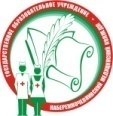 Министерство здравоохранения Республики ТатарстанГАПОУ «Набережночелнинский медицинский колледж».ОТДЕЛ ВОСПИТАТЕЛЬНОЙ И СОЦИАЛЬНОЙ РАБОТЫ ГОДОВОЙ ПЛАН РАБОТЫ (ПЕДАГОГА-ОРГАНИЗАТОРА, РУКОВОДИТЕЛЯ ФИЗВОСПИТАНИЯ, ПСИХОЛОГА, ПРЕПОДАВАТЕЛЯ-ОРГАНИЗАТОРА ОБЖ, РУКОВОДИТЕЛЯ МУЗЕЯ КОЛЛЕДЖА,  РУКОВОДИТЕЛЯ ГАЗЕТЫ «ГИППОКРАТ»)Ф-35(КАЖДЫЙ ВЫБИРАЕТ СВОЙ РАЗДЕЛ ДЕЯТЕЛЬНОСТИ)НА 20___/20___ УЧЕБНЫЙ ГОД                              УТВЕРЖДАЮЗаместитель директора по воспитательной работеГАПОУ «Набережночелнинский   медицинский   колледж»________________А.П. Ушакова           (подпись) « ____   »______________ 20_____год№ п/пНаименование направлений работы и содержание Наименование направлений работы и содержание ДатаОтветственный исполнительОтветственный исполнительОтметка о выполненииНаправления работы структурного подразделенияНаправления работы структурного подразделенияНаправления работы структурного подразделения                                Направления работы структурного подразделения                                Направления работы структурного подразделения                                Направления работы структурного подразделения                                Направления работы структурного подразделения                                Направления работы структурного подразделения                                Направления работы структурного подразделения                                Направления работы структурного подразделения                                Направления работы структурного подразделения                                Направления работы структурного подразделения                                Направления работы структурного подразделения                                Направления работы структурного подразделения                                Направления работы структурного подразделения                                Направления работы структурного подразделения                                Направления работы структурного подразделения